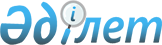 Об утверждении Правил организации и проведения областного конкурса "Лучшие  
архивисты года Мангистауской области"Постановление Мангистауского областного акимата от 26 марта 2004 года N 75. Зарегистрировано Департаментом юстиции Мангистауской области 6 мая 2004 года за N 1688



      В соответствии с Законами Республики Казахстан "
 О местном 
 государственном управлении в Республике Казахстан", "О 
 национальном архивном 
 фонде и архивах", также в целях дальнейшего развития и поддержки архивного дела в области акимат области 

ПОСТАНОВЛЯЕТ:





      1. Утвердить прилагаемые Правила организации и проведения областного конкурса "Лучшие архивисты года Мангистауской области".




      2. Контроль за исполнением данного постановления возложить на руководителя аппарата акима области Мустапаева Р.Т.


      Аким области





Приложение        



к постановлению акимата 



  Мангистауской области  



от 26 марта 2004 года N 75



ПРАВИЛА






организации и проведения областного конкурса 






"Лучшие архивисты года Мангистауской области".






 




1. Общие положения



      1. Правила организации и проведения областного конкурса "Лучшие архивисты года Мангистауской области" (далее - Конкурс) разработано в целях реализации Региональной программы развития архивного дела в Мангистауской области.



      2. Настоящие Правила определяют порядок подготовки, объявления и проведения конкурса.



      3. Целью конкурса является определение и стимулирование деятельности лучших архивистов государственных архивов, лучших работников ведомственных и частных архивов, а также организации, содействующих развитию архивного дела в области.



      4. Конкурс проводится по утвержденным номинациям с подсчетами баллов по критериям.



      5. Перечень номинации и перечень критериев, а также формы заявок-анкет по каждой номинации, утверждаются решением акима области об объявлении проведения Конкурса.



      6. Функции рабочего органа Конкурса возлагаются на областной отдел архивов и документации.




 




2. Порядок подготовки проведения Конкурса



      7. Общую подготовку проведения Конкурса осуществляет организационный комитет (далее - Оргкомитет).



      8. Состав Оргкомитета утверждается решением акима области об объявлении проведения Конкурса.




 




3. Порядок участия в Конкурсе



      9. К участию в Конкурсе допускаются специалисты государственных архивов, работники ведомственных и частных архивов организации (далее - конкурсанты), а также организации, содействующие развитию архивного дела в области.



      10. Для участия в конкурсе, конкурсантам необходимо заполнить заявку - анкету по  определенной номинации, которая включает в себе информации о их деятельности, и предоставить  конкурсной комиссии дополнительные документы, подтверждающие  достоверность всей информации, указанной в заявке - анкете.




 




4. Порядок проведения Конкурса



      11. Областной конкурс проводится в два тура.



      12. Первый тур Конкурса проводится городскими, районными комиссиями, создаваемыми  соответствующими акимами.



      13. Срок сдачи заявок - анкет с прилагаемой информацией определяется Комиссией по проведению областного конкурса "Лучшие   архивисты года Мангистауской области" (далее - Областная комиссия).



      14. Городские, районные комиссии рассматривают представленные материалы, проверяют достоверность изложенной информации и в течение срока, определенного Областной комиссией, определяют победителей первого тура Конкурса по каждой номинации.



      15. Победители первого тура Конкурса не позднее срока, определенного Областной комиссией, выдвигаются во второй тур посредством передачи городскими, районными комиссиями материалов по победителям в Областную комиссию.



      16. Второй тур Конкурса проводится Областной комиссией.



      17. Областной комиссией, при необходимости, принимается от победителей первого тура дополнительная информация.



      18. По заключению Областной комиссии определяются победители по каждой номинации Конкурса "Лучшие архивисты года Мангистауской области".




 




5. Порядок работы конкурсных комиссий



      19. Общую организацию и координацию вопросов по проведению Конкурса осуществляет Областная комиссия. Состав Областной комиссии  утверждается решением акима области об объявлении проведения Конкурса.



      20. Акимы городов и районов при участии работников архивных учреждений и общественных объединений организуют создание   городских и  районных комиссий по проведению  Конкурса, возглавляемых председателями, объявляют о проведении первого тура Конкурса через средства массовой информации.



      21. Количественный состав Областной и городских (районных) комиссий должен быть нечетным.



      22. Заседание комиссии любого уровня считается правомочным при наличии не менее 2/3 состава членов. Решение комиссии принимается открытым голосованием простым большинством голосов. В случае равенства голосов, принятым считается решение, за которое голосовал председатель.



      23. Итоги первого и второго туров Конкурса оформляются протоколом заседания соответствующих комиссий.




 




6. Заключительные положения



      24. Участники Конкурса обеспечиваются бланками заявок-анкет в городских и районных акиматах либо областном отделе архивов и документации и подведомственных ему архивных учреждениях.



      25. Победители областного Конкурса приглашаются Областной комиссией на торжественную церемонию в город Актау и награждаются специальными призами.



      26. Комиссии всех уровней не несут ответственность за несвоевременно представленные, неполные, либо неразборчиво заполненные заявки-анкеты и дополнительные материалы.

					© 2012. РГП на ПХВ «Институт законодательства и правовой информации Республики Казахстан» Министерства юстиции Республики Казахстан
				